Lisa 2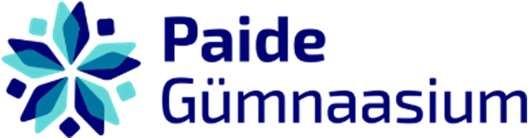 KINNITATUDdirektori 08.10.2019 käskkirjaga nr 1-2/40/2019AVALDUS SÕIDUSOODUSTUSE TAOTLEMISEKSEesnimi:		 Perekonnanimi:		 Klass:  	Õpilase arveldusarve nr	Pank  	võiLapsevanema või eestkostja nimi  	Arveldusarve nr	Pank  	ELUKOHT:ELUKOHT PAIDES (täitke juhul, kui elate õppimise ajal õpilaskodus või tegelikust elukohast muul aadressil)Õppeaasta	 Palun võimaldada mulle sõidusoodustus:igapäevasteks sõitudeks kooli ja tagasi alalisse elukohtakooli ja tagasi alalisse elukohta kuni 4 korda kuus (nädalavahetustel)Soovin kooli sõita	peatusest.(lisada küla, vald ja maakond)Kinnitan, et taotluses ja sellele lisatud dokumentides esitatud andmed on õiged./kuupäev ja allkiri/